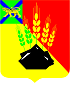                                                            ДУМАМИХАЙЛОВСКОГО МУНИЦИПАЛЬНОГО	       РАЙОНА	    РЕШЕНИЕ	           с. МихайловкаОб  утверждении  Положения  о составе, порядке  подготовки    утверждения местных нормативов  градостроительного проектирования территории Михайловского  муниципального района  	                                                                           Принято Думой Михайловского	                                                                муниципального района                                                                           от 26.02.2015г. № 612В соответствии с Федеральным законом от 6 октября 2003 года №131 - ФЗ «Об общих принципах организации местного самоуправления в Российской Федерации»,  статьями 8, 24 Градостроительного кодекса Российской Федерации,  Уставом Михайловского муниципального района, в целях урегулирования  градостроительной деятельности на территории Михайловского муниципального района       1.   Утвердить Положение о составе, порядке подготовки  и утверждения местных нормативов градостроительного проектирования Михайловского муниципального района (Приложение № 1).2. Настоящее решение вступает в силу после его официального опубликования и распространяет свое действие на правоотношения,  возникшие с 01.01.2015 года.Глава Михайловского муниципального  района -	             Глава администрации района                                                       А.И. Чеботковс. Михайловка№ 612-НПА27.02.2015Приложение № 1к решению  Думы    Михайловского муниципального района                 от 26.02.2015г. № 612ПОЛОЖЕНИЕО составе, порядке подготовки и утверждения местных нормативов градостроительного проектирования территории Михайловского муниципального  районаОбщие положения
           1. Положение о составе, порядке подготовки и утверждения местных нормативов градостроительного проектирования территории Михайловского муниципального района (далее – Положение) разработано в соответствии со статьей 8,  частью 6 статьи 24, ст. 29.4 Градостроительного кодекса Российской Федерации (далее – ГрК РФ), Федеральным законом от 6 октября 2003 года № 131–ФЗ «Об общих принципах организации местного самоуправления в Российской Федерации», Законом Приморского края от 29.06.2009 № 446-КЗ «О градостроительной деятельности на территории Приморского края», Уставом Михайловского муниципального района.
     	2. Настоящее Положение определяет состав, порядок подготовки и утверждения местных нормативов градостроительного проектирования Михайловского муниципального района. Содержание нормативов градостроительного проектирования Михайловского муниципального района           
   	1. Нормативы градостроительного проектирования Михайловского муниципального района (далее - Нормативы) – устанавливают совокупность расчетных показателей минимального допустимого уровня обеспеченности объектами местного значения Михайловского муниципального района, относящимися к следующим областям:а) электро- и газоснабжение поселений;б) автомобильные дороги местного значения вне границ населенных пунктов в границах михайловского муниципального района;в) образование;г) здравоохранение;д) физическая культура и массовый спорт;е) утилизация и переработка бытовых и промышленных отходов;ж) иные области в связи с решением вопросов местного значения Михайловского муниципального района;Нормативы градостроительного проектирования Михайловского муниципального района устанавливают совокупность расчетных показателей минимально допустимого уровня обеспеченности объектами местного значения Михайловского муниципального района, относящимися к областям указанным в части 1 раздела 2 настоящего Положения Иными объектами Михайловского муниципального района и расчетных показателей максимально допустимого уровня территориальной доступности таких объектов для населения Михайловского муниципального района.2. Нормативы градостроительного проектирования включают в себя:1) Основную часть (расчетные показатели минимально допустимого уровня обеспеченности объектами, предусмотренными частью 1 раздела 2 настоящего Положения, населения Михайловского муниципального района и расчетные показатели максимально допустимого уровня территориальной доступности таких объектов для населения михайловского муниципального района);2) материалы по обоснованию расчетных показателей, содержащихся в основной части нормативов градостроительного проектирования;3) правила и область применения расчетных показателей, содержащихся в основной части нормативов градостроительного проектирования.3. Порядок подготовки и утверждения нормативов градостроительного проектирования Михайловского муниципального района3.1. Уполномоченным органом по подготовке Нормативов является администрация Михайловского муниципального района  (далее - Заказчик).3.2. Финансирование расходов на разработку Нормативов осуществляется за счет средств бюджета Михайловского муниципального района .3.3. Подготовка местных нормативов градостроительного проектирования осуществляется с учетом:3.3.1. Социально-демографического состава и плотности населения на территории муниципального образования;3.3.2. Планов и программ комплексного социально-экономического развития муниципального образования;3.4. Подготовка Нормативов осуществляется в следующей последовательности:3.4.1. Внесение заинтересованными лицами в администрацию Михайловского муниципального района предложений о подготовке (внесении изменений) нормативов градостроительного проектирования Михайловского муниципального района С предложениями о подготовке (внесении изменений) Нормативов вправе обратиться органы государственной власти Российской Федерации, органы государственной власти Приморского края, органы местного самоуправления Михайловского муниципального района, другие заинтересованные юридические и физические лица.3.4.2. Принятие администрацией Михайловского муниципального района  решения о разработке Нормативов.3.4.3. Подготовка и утверждение Заказчиком технического задания на разработку Нормативов. Техническое задание разрабатывается в соответствии с настоящим Положением, отражает перечень показателей, которые должны быть отражены в Нормативах, основные требования к оформлению и содержанию проекта Нормативов, срок их разработки.3.4.4. Определение разработчика Нормативов в соответствии с Федеральным законом «О контрактной системе в сфере закупок товаров, работ, услуг для обеспечения государственных и муниципальных нужд» и заключение муниципального контракта на подготовку проекта Нормативов.3.4.5. Разработка проекта Нормативов. Разработчик Нормативов может привлекать для выполнения отдельных видов работ проектные, научно-исследовательские институты, экспертные учреждения и другие органы и организации. Проект Нормативов разработчик представляет заказчику на бумажном и электронном носителях.3.4.6. Проверка Заказчиком проекта Нормативов на соответствие требованиям законодательства, иных нормативных документов, настоящего Положения и технического задания, принятие одного из указанных решений:а) отклонение проекта Нормативов и направление разработчику на доработку;б) направление представленного проекта Нормативов на утверждение.Срок проверки проекта Нормативов - 14 дней со дня их поступления.3.4.7. При поступлении по проекту Нормативов предложений и замечаний Разработчик рассматривает их по существу, затем доработанный проект Нормативов представляется заказчику. Отклонение предложений и замечаний, поступивших по проекту Нормативов, должно быть письменно аргументировано разработчиком.3.5. Решение об утверждении Нормативов подлежит опубликованию в порядке, установленном для официального опубликования нормативных правовых актов муниципального образования, иной официальной информации, а также размещается на сайте Заказчика в сети "Интернет".3.6. Органы государственной власти Приморского края, органы местного самоуправления муниципального образования, заинтересованные физические и юридические лица вправе обращаться в администрацию Михайловского муниципального района с предложением о внесении изменений в Нормативы.3.7. Внесение изменений в Нормативы осуществляется в порядке, установленном настоящим Положением для их принятия.3.8. В случае вступления в действие новых федеральных или региональных нормативных правовых актов, иных нормативных документов, изменяющих требования к обеспечению безопасности жизни и здоровья людей, охране окружающей среды, надежности зданий и сооружений и иных требований, влияющих на установление минимальных расчетных показателей обеспечения благоприятных условий жизнедеятельности человека, в Нормативы вносятся соответствующие изменения.                       4. Применение Нормативов 4.1. Нормативы учитываются:- при подготовке, согласовании и утверждении (корректировке) документов территориального планирования Михайловского муниципального района;- при подготовке, согласовании и утверждении (корректировке) инженерных изысканий, проектной документации;- при принятии решений о развитии застроенных территорий и заключении соответствующих договоров.4.2. Минимальные расчетные показатели обеспечения благоприятных условий жизнедеятельности, содержащиеся в Нормативах, применяются в отношении планируемых к строительству объектов капитального строительства и благоустройства и подлежащих застройке территорий (земельных участков).4.3. Параметры земельных участков, объектов капитального строительства и благоустройства, в существующей застройке, не соответствующие минимальным расчетным показателям обеспечения благоприятных условий жизнедеятельности Нормативов, должны приводиться собственниками этих объектов недвижимости в соответствие с Нормативами, в случае если дальнейшая эксплуатация таких зданий, строений и сооружений в соответствии с новыми данными приводит к недопустимому риску для безопасности жизни и здоровья людей, а также при наличии соответствующих градостроительных, социально-экономических и других условий.4.4. Обязательные нормативы подлежат применению всеми предприятиями и организациями независимо от формы собственности и принадлежности, гражданами, занимающимися индивидуальной трудовой деятельностью или осуществляющими индивидуальное строительство, а также общественными и иными организациями-участниками градостроительной деятельности на территории Михайловского муниципального района.4.5. Рекомендуемые нормативы применяются по усмотрению исполнителя (производителя продукции) или по требованию заказчика.4.6. При изменении разрешенного использования земельного участка, функционального назначения существующих зданий (сооружений) или отдельных помещений их использование должно осуществляться с применением действующих Нормативов в соответствии с их новым назначением.					